ANALISIS PENGARUH HARGA, BRAND IMAGE DAN ELECTRONIC WORD OF MOUTH (E-WOM) TERHADAP KEPUTUSAN RESERVASI DI ZEST HOTEL JEMURSARI SURABAYA SKRIPSIDiajukan Untuk Memenuhi Salah Satu SyaratGuna Memperoleh Gelar Sarjana EkonomiJurusan Manajemen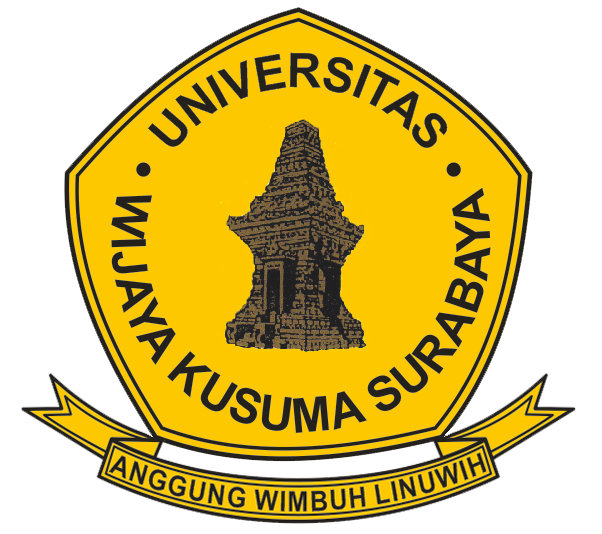 Diajukan Oleh :VINNI APRILLIANNPM. 13420030FAKULTAS EKONOMI DAN BISNISUNIVERSITAS WIJAYA KUSUMA SURABAYA2018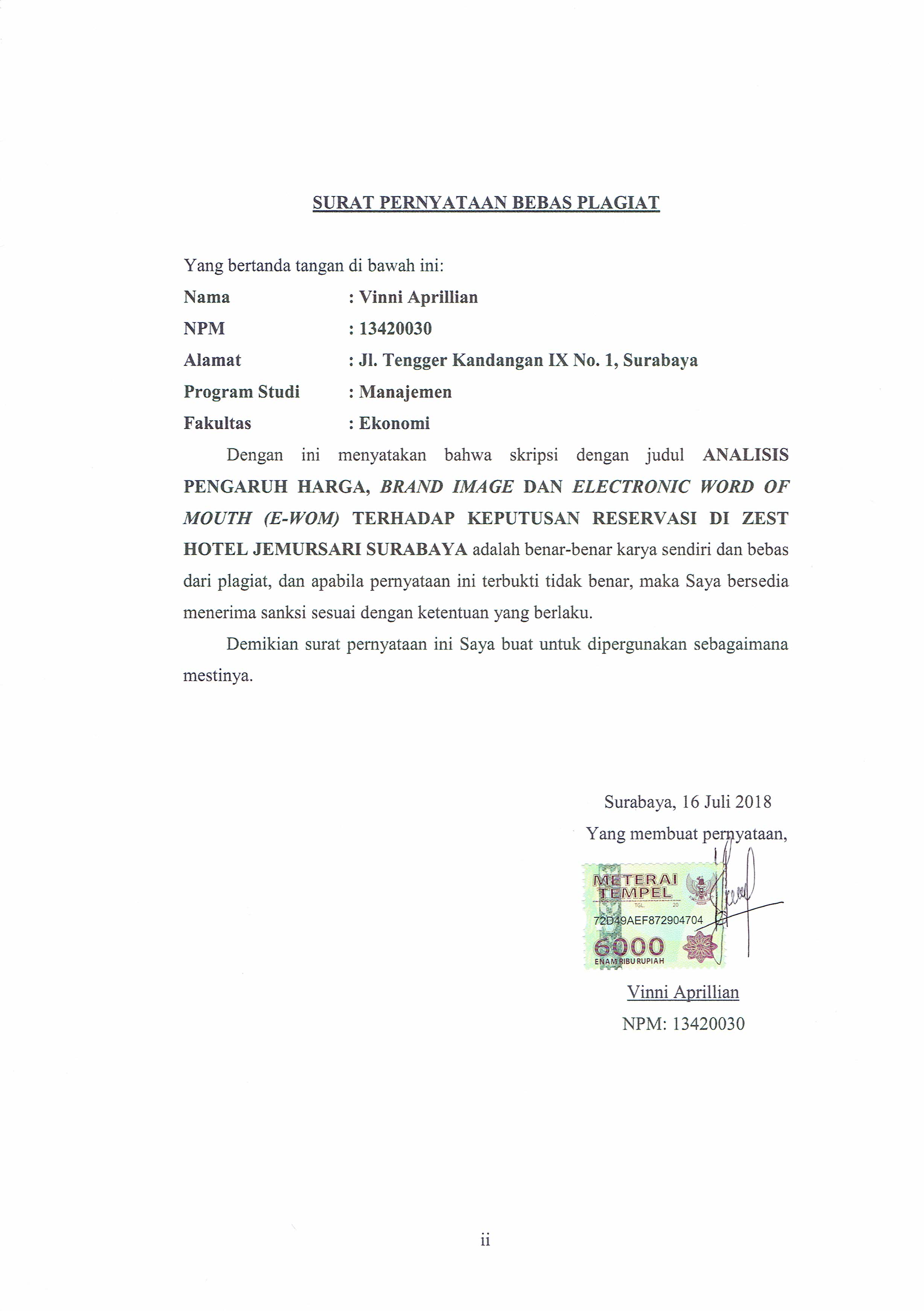 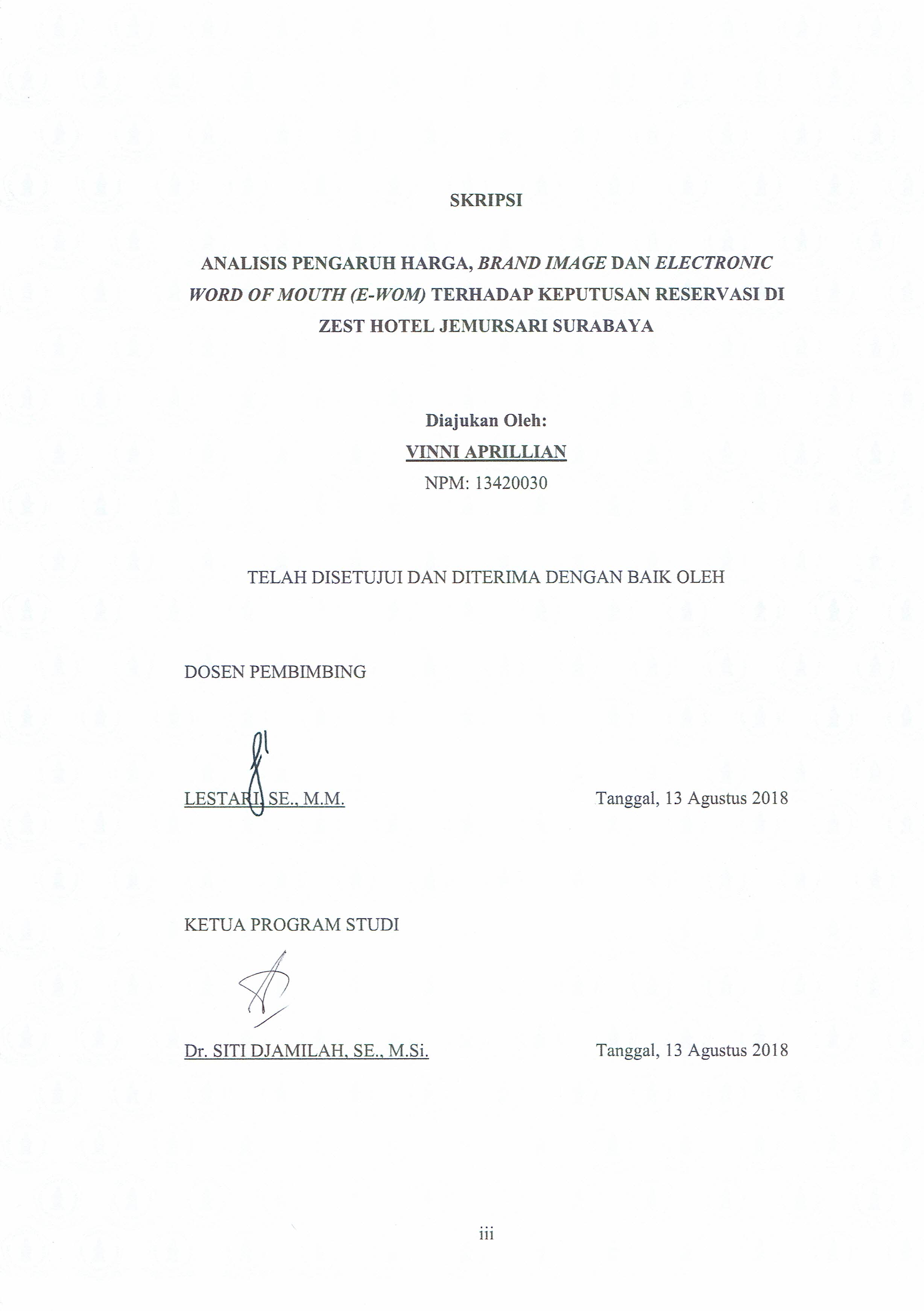 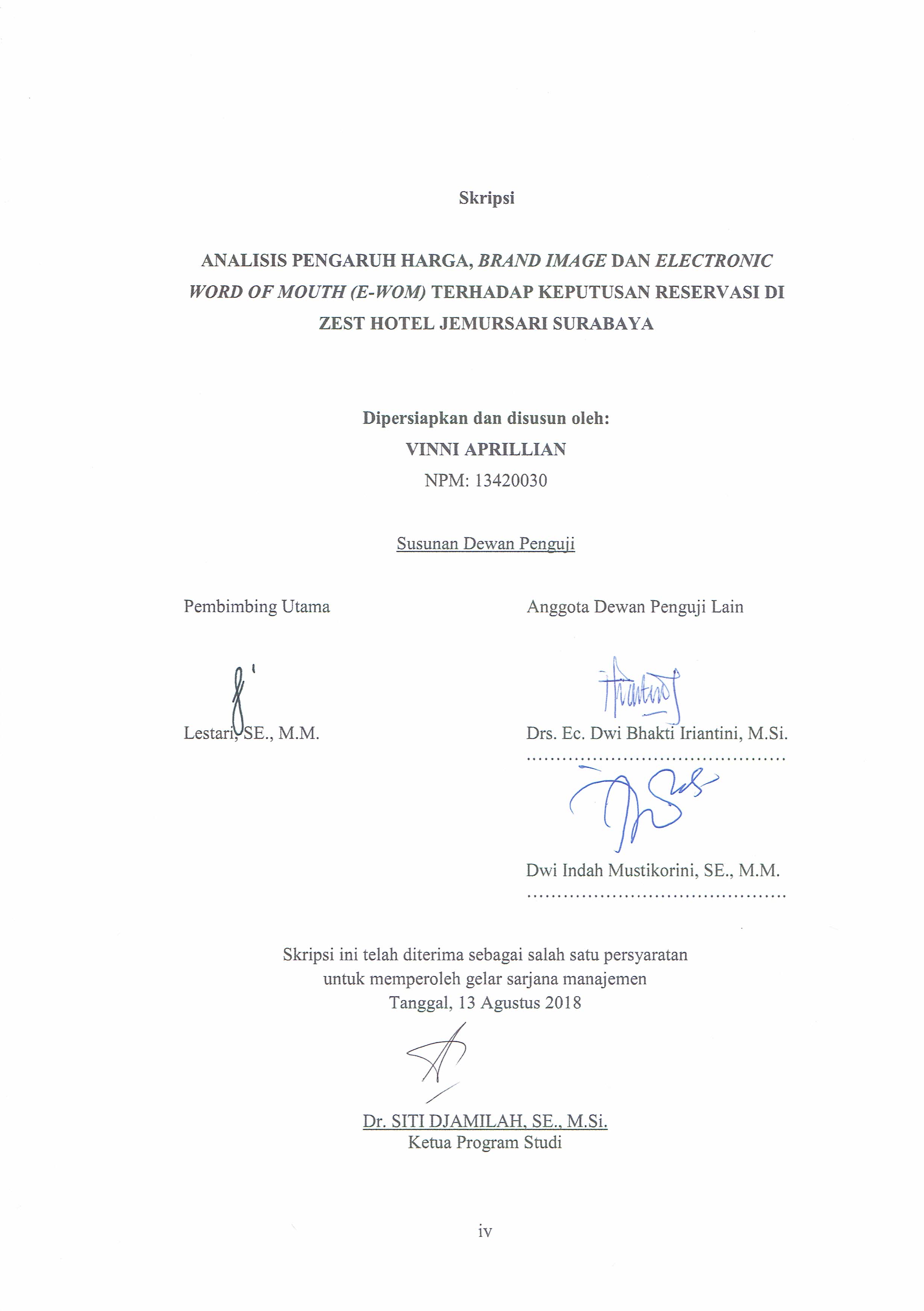 KATA PENGANTARSegala puji syukur penulis panjatkan kepada Tuhan Yesus Kristus, yang telah mencurahkan hikmat dan penyertaan-Nya sehingga penulis dapat menyelesaikan skripsi dengan judul “Analisis Pengaruh Harga, Brand Image dan Electronic Word of Mouth (E-WOM) terhadap Keputusan Reservasi di Zest Hotel Jemursari Surabaya”, yang merupakan salah satu persyaratan dalam menyelesaikan Program S1 Manajemen di Universitas Wijaya Kusuma Surabaya.Dalam penyusunan skripsi ini tentunya tidak terlepas dari berbagai pihak yang telah memberikan bantuan, bimbingan, petunjuk, saran serta motivasi kepada penulis. Maka pada kesempatan ini penulis ingin menyampaikan rasa penghargaan dan terima kasih yang mendalam kepada:Bapak Prof. H. Sriharmadji, dr. Sp. THT-KL (K), sebagai Rektor beserta segenap pimpinan staf yang telah mengelola Universitas Wijaya Kusuma Surabaya dengan baik sehingga penulis dalam menempuh kuliah di kampus yang berkualitas.Bapak Drs. Ec. Iman Karyadi, AK., MM., sebagai Dekan Fakultas Ekonomi dan Bisnis Universitas Wijaya Kusuma Surabaya yang telah memberikan kebijaksanaan dalam mengelola Fakultas Ekonomi dan Bisnis Universitas Wijaya Kusuma Surabaya.Ibu Dr. Siti Djamilah, SE., M.Si., sebagai Ketua Jurusan Manajemen Fakultas Ekonomi dan Bisnis Universitas Wijaya Kusuma Surabaya yang telah berkenan untuk memberikan saran dan nasihat serta pengarahan kepada penulis dalam menyusun skripsi ini sehingga selesai pada waktunya.Bapak Lestari, SE., MM., sebagai Dosen Pembimbing atas waktu, segala arahan dan bimbingannya serta tak hentinya memberikan dorongan dalam upaya untuk menyelesaikan skripsi ini dengan baik.Bapak Drs. Ec. Gimanto Gunawan, MM., M.Ak., sebagai Dosen Wali atas bimbingan, nasihat dan dukungan selama menempuh kuliah di Universitas Wijaya Kusuma Surabaya.Bapak dan Ibu Dosen Fakultas Ekonomi dan Bisnis khususnya Jurusan Manajemen Universitas Wijaya Kusuma Surabaya yang telah memberikan pengetahuan berharga selama masa perkuliahan sampai dengan penyusun skripsi ini.Bapak dan Ibu staf perpustakaan Universitas Wijaya Kusuma Surabaya yang telah memberikan saran dan informasi bermanfaat untuk mencari literatur.Orang tuaku yang tercinta atas doa, kasih sayang, motivasi, dan segala yang telah diberikan selama ini kepada penulis, sehingga penulis mendapatkan manfaat ilmu dan pengetahuan untuk masa depan.Teman-teman Universitas Wijaya Kusuma Surabaya Fakultas Ekonomi dan Bisnis Jurusan Manajemen kelas F tahun angkatan 2013 dan angkatan 2014, yang telah memberikan doa, perhatian, semangat, bantuan, serta pengalaman hidup yang tak terlupakan.Pasangan di masa depanku, Audi Satria Haryanto, S. Kom., yang senantiasa memberikan waktu, tenaga, dorongan positif, dan perhatiannya selama masa perkuliahan sampai skripsi ini selesai.Bapak rohaniku, ko Dyan dan ce Cory serta keluarga rohani, yang tak hentinya mendoakan dan memberikan motivasi hidup agar menjadi penyelesai tanggung jawab.Rekan terkasih, teman satu komunitas, dan teman-teman gereja Saints Movement Community Church (SMCC), yang selalu ada untuk memberikan dukungan, semangat, keberanian, dan doa dalam penyelesaian skripsi.Semua pihak yang telah berkenan memberikan bantuan kepada penulis.Semoga Tuhan senantiasa memberikan kasih karunia-Nya kepada semua pihak yang telah memberikan motivasi, bimbingan ataupun nasihat-nasihat dan bantuan moral baik secara langsung maupun tidak langsung kepada penulis.Penulis sadar bahwa masih banyak kekurangan pada penulisan skripsi ini. Namun penulis berharap semoga laporan tugas akhir ini dapat ikut menunjang perkembangan ilmu pengetahuan.Surabaya, Juli 2018          Penulis     								    Vinni AprillianABSTRAKSkripsi ini disusun oleh Vinni Aprillian (NPM: 13420030), Jurusan Manajemen Fakultas Ekonomi Universitas Wijaya Kusuma Surabaya, di bawah bimbingan Bapak Lestari, SE., M.M. dengan judul “Analisis Pengaruh Harga, Brand Image dan Electronic Word of Mouth (E-WOM) Terhadap Keputusan Reservasi di Zest Hotel Jemursari Surabaya”. Ini merupakan hasil penelitian dengan pendekatan kuantitatif yang bertujuan untuk mengetahui bagaimana pengaruh harga, brand image dan electronic word of mouth (e-wom) terhadap keputusan reservasi di Zest Hotel Jemursari Surabaya. Penulis mengumpulkan data dengan menyebarkan kuesioner yang ditujukan kepada 100 responden. Responden yang sudah pernah melakukan reservasi secara online atau offline di Zest Hotel Jemursari Surabaya. Penelitian ini menggunakan non-probability sampling methods, kategori purposive-judgemental sampling. Pengumpulan data dilakukan dengan melemparkan beberapa pernyataan berdasarkan indikator terkait variabel untuk dianalisis data secara statistik.Berdasarkan hasil penelitian dapat diketahui faktor yang dianggap memiliki pengaruh paling besar terhadap keputusan reservasi pelanggan jasa hotel tersebut, yaitu electronic word of mouth (e-wom). Dapat dilihat pula hasil penelitian melalui nilai R Square sebesar 22,7% yang menunjukkan bahwa ketiga variabel berpengaruh, sisanya sebesar 77,3% dipengaruhi oleh variabel lain di luar model analisis.Dari hasil penelitian berbagai uji hipotesis dengan bantuan program komputer SPSS versi 25.0 dapat disimpulkan bahwa terdapat respon dan kebutuhan yang berbeda-beda dari masing-masing responden bergantung pada pekerjaan mereka yaitu mahasiswa/ pelajar, wiraswasta/ karyawan, guru, dan lainnya. Keterkaitan hasil hipotesis uji t terhadap frekuensi responden menurut pekerjaan membuktikan bahwa pengaruh besar dari faktor harga dan citra merek (brand image) terbanyak adalah dari responden berstatus mahasiswa atau pelajar dan wiraswasta atau karyawan.Berdasarkan hasil penelitian, penulis sangat mengharapkan pihak Zest Hotel Jemursari Surabaya lebih jeli melihat peluang dalam dunia bisnis hotel dan terus mengupayakan pengembangan electronic word of mouth (e-wom), fokus pada peningkatan daya saing harga agar citra merek hotel menjadi pedoman bagi para konsumen untuk melakukan reservasi hotel. Konsumen dengan yakin memutuskan untuk melakukan reservasi dan terus-menerus memilih Zest Hotel Jemursari Surabaya sebagai tempat penginapan yang tepat.Kata kunci: harga, brand image, electronic word of mouth, keputusan reservasiABSTRACTThis essay was prepared by Vinni Aprillian (NPM: 13420030), Economy Management faculty, University of Wijaya Kusuma Surabaya, under Mr. Lestari, SE., M.M.’s guidance, entitled “Analisis Pengaruh Harga, Brand Image dan Electronic Word of Mouth (E-WOM) Terhadap Keputusan Reservasi di Zest Hotel Jemursari Surabaya”. This is the research result with quantitative approach that intends to know about impact of price, brand image and electronic word of mouth (e-wom) to reservation decision in Zest Hotel Jemursari Surabaya. I collect data by giving questionnaire to 100 respondents. The respondents who have done the reservations online or offline in Zest Hotel Jemursari Surabaya. This research uses non-probability sampling methods, purposive-judgemental sampling category. The data collects by giving some questions with indicator which are related with variable to analyze statistic data. Based on the research result, we can know the factors which has affect the most guest reservation decision in this hotel, that is electronic word of mouth (e-wom). We can see the research result through R Square value is 22,7% which shows that the 3 variables take effect, and 77,3% is affected by other variables out from analysis model.From the research result, some hypothesis testing with the help of SPSS computer program 25.0 version. It can be concluded that there are responds and needs which are different from each respondents depend on their status of jobs, those are college student/ student, businessman/ employee, teacher, and others. Hypothesis testing relates to respondents frequency in accordance with their jobs, and it proves big effects from price and brand image factors, the most respondents are college students or students and businessman or employees.Based on the result of research, I hope Zest Hotel Jemursari Surabaya will be more observant to see the opportunity in hotel business and always develops electronic word of mouth (e-wom), focus in increasing competitiveness of price, so this hotel can be guidance for guests to reserve hotel. guests can reserve confidently and choose Zest Hotel Jemursari Surabaya as the best hotel continually.Keywords: price, brand image, electronic word of mouth, reservation decisionDAFTAR ISIHalaman Judul 	 iHalaman Bebas Plagiat 	 iiHalaman Persetujuan 	 iiiHalaman Susunan Dewan Penguji 	 ivKata Pengantar 	 vDaftar Isi 	 viiiDaftar Tabel 	 xiiDaftar Gambar 	 xiiiDaftar Lampiran 	 xivAbstrak 	 xvAbstract 	 xviBAB I	PENDAHULUAN 	 1Latar Belakang Masalah 	 1Rumusan Masalah 	 9Tujuan Penelitian 	 10Manfaat Penelitian 	 10Sistematika Penulisan 	 11BAB II	TELAAH PUSTAKA 	 132.1	Landasan Teori 	 132.1.1	Pengertian Manajemen (Management) 	 132.1.2	Fungsi Manajemen 	 132.1.3	Pengertian Pemasaran (Marketing) 	 142.1.4	Konsep-konsep Inti Pemasaran 	 162.1.5	Pengertian Manajemen Pemasaran	(Marketing Management) 	 192.1.6	Bauran Pemasaran (Marketing Mix) 	 202.1.7	Citra Merek (Brand Image) 	 302.1.8	Pengertian Electronic Word of Mouth (E-WOM) 	 322.1.9	Dimensi Electronic Word of Mouth (E-WOM) 	 382.1.10 Keputusan Pembelian 	 402.1.11 Hubungan Harga dan Keputusan Reservasi 	 452.1.12 Hubungan Brand Image dan Keputusan Reservasi 	 472.1.13 Hubungan Electronic Word of Mouth (E-WOM) dan	 Keputusan Reservasi 	 482.2	Penelitian Sebelumnya 	 492.3	Hipotesis dan Model Analisis 	 502.3.1	Hipotesis 	 502.3.2	Model Analisis 	 51BAB III	METODOLOGI PENELITIAN 	 523.1	Pendekatan Penelitian 	 523.2	Teknik Populasi dan Sampel 	 523.3	Identifikasi Variabel 	 543.4	Definisi Operasional Variabel 	 553.4.1	Harga (X1) 	 553.4.2	Brand Image (X2) 	 563.4.3	Electronic Word of Mouth/ E-WOM (X3) 	 563.4.4	Keputusan Reservasi (Y) 	 573.5	Jenis dan Sumber Data 	 583.6	Teknik Pengumpulan Data 	 593.7	Uji Validitas dan Reliabilitas 	 603.7.1	Uji Validitas 	 603.7.2	Uji Reliabilitas 	 613.8	Teknik Analisis 	 633.8.1	Regresi Linier Berganda 	 633.8.2	Koefisien Determinasi Berganda (R2) 	 643.8.3	Uji Hipotesis 	 653.8.3.1	Uji F (Uji Simultan) 	 653.8.3.2	Uji t (Uji Parsial) 	 66BAB IV HASIL DAN PEMBAHASAN 	 684.1	Gambaran Umum Obyek Penelitian 	 684.2	Deskripsi Hasil Penelitian 	 734.2.1	Deskripsi Karakteristik Responden 	 734.2.2	Deskripsi Mengenai Variabel Penelitian 	 764.2.2.1	Penilaian atas Masing-masing Variabel 	 764.2.2.2	Deskripsi Mengenai Variabel Harga (X1) 	 774.2.2.3	Deskripsi Mengenai Variabel Brand Image (X2) 	 784.2.2.4	Deskripsi Mengenai Variabel Electronic Word	of Mouth/ E-WOM (X3) 	 794.2.2.5	Deskripsi Mengenai Variabel Keputusan	Reservasi (Y)	 814.3	Analisis Data 	 824.3.1	Hasil Pengujian Validitas 	 824.3.2	Hasil Pengujian Reliabilitas 	 844.3.3	Hasil Pengujian Regresi Linier Berganda 	 854.3.4	Koefisien Determinasi Berganda 	 884.3.5	Koefisien R Square 	 884.3.6	Hasil Pengujian secara Simultan (Uji F) 	 894.3.7	Hasil Pengujian secara Parsial (Uji t) 	 904.4	Pembahasan 	 94BAB V	SIMPULAN DAN SARAN	 965.1	Simpulan 	 965.2	Saran 	 97DAFTAR PUSTAKALAMPIRANDAFTAR TABELTabel 2.1	Pemasaran Tradisional versus Electronic Word of Mouth	(E-WOM) 	 35Tabel 2.2	Tipologi Websites 	 37Tabel 2.3	Tipe-tipe Websites 	 38Tabel 4.1	Data Identitas Responden Menurut Usia 	 74Tabel 4.2	Data Identitas Responden Menurut Pekerjaan 	 75Tabel 4.3   Data Identitas Responden Menurut Jenis Kelamin 	 75Tabel 4.4   Kategori Mean Masing-masing Variabel 	 76Tabel 4.5	Jawaban Responden Mengenai Variabel Harga (X1) 	 77Tabel 4.6	Jawaban Responden Mengenai Variabel Brand Image (X2) 	 78Tabel 4.7   Jawaban Responden Mengenai Variabel Electronic Word of Mouth	Atau E-WOM (X3) 	 79Tabel 4.8	Jawaban Responden Mengenai Variabel Keputusan	Reservasi (Y) 	 81Tabel 4.9	Hasil Pengujian Validitas 	 83Tabel 4.10	Hasil Pengujian Reliabilitas 	 84Tabel 4.11	Regresi Linier Berganda 	 86Tabel 4.12	Hasil Pengujian Koefisien Determinasi Berganda dan R Square 	 88Tabel 4.13	Hasil Pengujian secara Simultan (Uji F) 	 89Tabel 4.14	Hasil Pengujian secara Parsial (Uji t) 	 91DAFTAR GAMBARGambar 2.1 Proses Pembelian Konsumen 	 44Gambar 2.2 Langkah-langkah antara Evaluasi Alternatif dan Keputusan                     Pembelian 	 44Gambar 3.1 Kurva Uji F (Uji Simultan) 	 66Gambar 3.2 Kurva Uji t (Uji Parsial) 	 67Gambar 4.1 Struktur Organisasi 	 70Gambar 4.2 Kurva Distribusi Uji F 	 90Gambar 4.3 Kurva Distribusi Uji t Pengaruh Harga (X1) terhadap Keputusan                      Reservasi (Y) 	 92Gambar 4.4 Kurva Distribusi Uji t Pengaruh Brand Image (X2) terhadap                      Keputusan Reservasi (Y) 	 92Gambar 4.5 Kurva Distribusi Uji t Pengaruh Electronic Word of Mouth (X3)          terhadap Keputusan Reservasi (Y) 	 93DAFTAR LAMPIRANLampiran 1	KuesionerLampiran 2	Tabel Koding Data RespondenLampiran 3	Tabel TabulasiLampiran 4	Hasil Data Frekuensi SPSSLampiran 5	Hasil Data Validitas dan Reliabilitas SPSSLampiran 6	Tabel Uji FLampiran 7	Tabel Uji t